NAZIV DEJAVNOSTI: izbirni predmet NOGOMETŠtevilo ur tedensko: 35 urIzvajalec: DANILO LISEC Razred: 7. razred 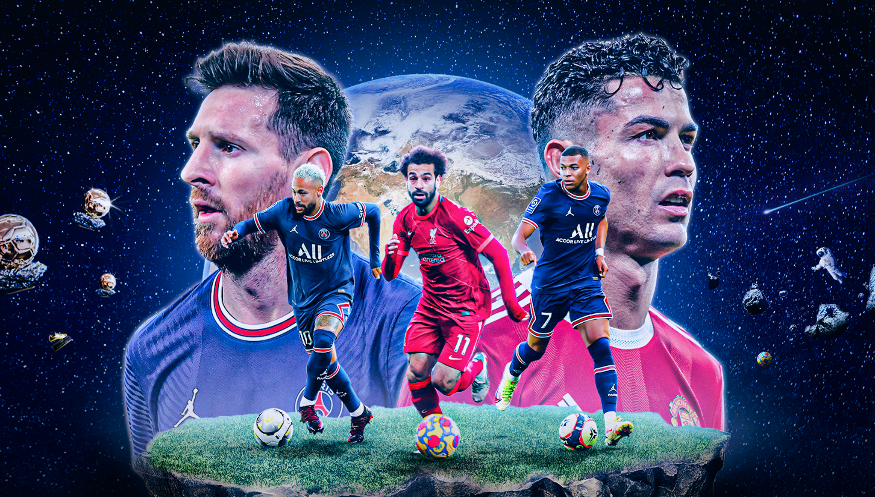 Zakaj izbrati ta predmet? Spopolnjevali bomo osnovne tehnične elemente, se učili zahtevnejših tehničnih in taktičnih elementov, igrali na malem in velikem igrišču, spoznali bomo pravila igre in sodniške znake. Z izbranim športom vplivamo na skladen telesni razvoj, učence navajamo na zdravo življenje, spopolnjujejo in osvajajo nova športna znanja, oblikujejo pozitivne vedenjske vzorce in spoznajo pozitivno doživljanje športa, ki bogati posameznika.Kaj bomo počeli? Spopolnjevali bomo osnovne tehnične elemente, se učili zahtevnejših tehničnih in taktičnih elementov, igrali na malem in velikem igrišču, spoznali bomo pravila igre in sodniške znake.Načini ocenjevanja: Pri izbirnem predmetu Nogomet bomo skozi vse šolsko leto spremljali in vrednotili učenčeva športna znanja, prizadevnost in trud, ki ga učenec kot posameznik vloži v delo.Pri ocenjevanju bomo izhajali iz naslednjih izhodišč:vsak učenec, ki se trudi je uspešen,vrednotimo predvsem napredek v učenčevem gibalnem znanju, upoštevamo pa tudi prizadevnost in trud, ki ga učenec vloži v izboljšanje svojih rezultatov,ocena bo vzpodbuda, da se učenec vključi v športne dejavnosti.